        Starosta města Heřmanův Městec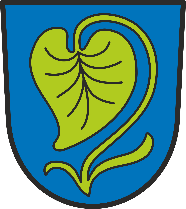 Havlíčkova 801, 538 03 Heřmanův Městecwww.hermanuv-mestec.czOznámení voličům o době a místě konání volebdo Poslanecké sněmovny Parlamentu ČR ve dnech 8. a 9. října 2021ve městě Heřmanův MěstecV souladu s ustanovením § 15 odst.1 a  2 zákona č. 247/1995 Sb., o volbách do Parlamentu České republiky a o změně a doplnění  některých dalších zákonů, ve znění pozdějších předpisů, i n f o r m u j i   v o l i č e,že volby do Poslanecké sněmovny Parlamentu České republiky se uskuteční v pátek  8. října 2021 v době od 14:00 do 22:00 hodina v sobotu  9. října 2021 v době od 8:00 do 14:00 hodin.Místem konání voleb ve volebním okrsku č. 1je volební místnost se sídlem: Heřmanův Městec, náměstí Míru č.p. 1 - Základní školapro voliče s trvalým pobytem na území tohoto volebního okrsku, jehož území jevymezeno ulicemi, č.p., č.e.:Barákovač.p.: 143, 144, 197, 396, 400, 408, 426, 427, 428, 429, 430, 431, 432, 510, 639, 649, 675, 699, 736, 940Čáslavskáč.p.: 193, 194, 195, 198, 200, 201, 202, 203, 204, 205, 206, 207, 208, 209, 210, 212, 213, 214, 215, 246, 247, 248, 249, 251, 252, 253, 254, 257, 258, 259, 260, 261, 262, 263, 265, 266, 267, 270, 271, 272, 273, 274, 275, 276, 359, 491, 634, 706, 978, 1008, 1064, Foretovač.p.:  433, 434, 435, 497, 498, 514, 532, 546, 548, 597, 613, 644, 664, 666, 681, 717, 728, 936Havlíčkovač.p.:  18, 31, 370, 392, 393, 394, 572, 578, 614, 727, 808, 809, 814, 817, 919Heřmanského: č.p.: 1057, Jonášovač.p.:  58, 183, 185, 192, 442, 443, 444, 445, 451, 452, 453, 454, 598, 635, 636, 637, 638, 650, 676, 698, 714, 715, 726, 839, 840, 966náměstí Míruč.p.:  1, 4, 5, 6, 7, 19, 20, 21, 22, 23, 24, 25, 26, 27, 28, 29, 30, 84, 86, 123, 174, 175, 176, 177, 178, 179, 180, 181, 182, 184, 186, 187, 188, 189, 279, 280, 282, 283, 284, 285, 288, 290, 488, 535, 586, 921, 925Pokornéhoč.p.:   87, 88, 89, 90, 91, 92, 93, 94, 95, 96, 97, 98, 99, 100, 101, 102, 103, 104, 145, 158, 159, 160, 161, 162, 163, 164, 165, 166, 167, 168, 169, 170, 171, 172, 173, 583, 753, 802Sokolskáč.p.:  268, 611, 612, 629, 630, 631, 632, 633, 669, 670, 671, 672, 799, 905Za Pektinouč.p.:  141, 615, 942, 943, 944, 945, 946, 952, 957, 988, 992, 1012, 1014, 1017, 1028Místem konání voleb ve volebním okrsku č. 2je volební místnost se sídlem: Heřmanův Městec, 5. května č.p. 64 - Hasičská zbrojnice pro voliče s trvalým pobytem na území tohoto volebního okrsku, jehož území jevymezeno ulicemi, č.p., č.e.:5. květnač.p.:  61, 62, 64, 68, 71, 72, 73, 74, 75, 76, 77, 78, 79, 80, 81, 250, 255, 297, 298, 338, 574, 592, 906, 917Doubravač.p.:  341, 344, 345, 349, 489, 490, 512, 563, 568, 987Jarkovskéhoč.p.:   34, 47, 48, 49, 50, 51, 52, 53, 54, 55, 56, 57, 59, 60, 65, 361Masarykovo náměstíč.p.:  33, 35, 36, 37, 38, 39, 40, 41, 42, 43, 44, 45, 46, 909, 950Na Ježkovceč.p.:   720, 791č.ev.: 1700, 1701, 1703, 1704, 1705, 1732, 1734, 1736, 1737, 1738, 1743, 1753, 1757, 1758, 1761, 1770, 1781, 1783, 1784, 1785, 1786, 1787, 1788, 1789, 1790, 1794, 1838, 1839, 1841, 1842, 1844, 1850, 1853, 1863, 1864, 1896, 1897, 1898, 1904, 1905, 1906, 1907, 1908, 1909, 1911, 1912, 1913, 1914, 1915, 1916, 1917, 1918, 1919, 1920, 1921, 1922, 1923, 1924, 1925, 1926, 1928, 1930, 1931, 1932, 1933, 1934, 1935, 1936, 1937, 1938, 1939, 1940, 1941, 1942, 1946, 1947, 1948, 1949, 1950, 1951, 1953, 1955, 1957, 1958, 1959, 1960, 1961, 1962, 1963, 1966, 1967, 1969, 1970, 1971, 1979, 1980, 1981, 1987, 1988, 1995, 2000, 2002, 2004, 2019, 2029, 2033, 2044, 2051, 2052, 2053, 2055, 2056, 2064, 2069, 2070, 2071, 2075, 2077, 2080, 2082, 2083, 2085, 2087, 2088, 2090, 2093, Nový dvůrč.p.: 149, 317, 318, 357, 908, 913, 914, 918, 938, 959, 971, 993, 1006, 1018, 1022, 1032Pod Palácemč.p.: 69, 222, 225, 303U Bažantniceč.p.:  125, 306, 356, 700, 701, 702, 703, 704, 705, 784, 785, 786, 787, 788, 789, 923, 1062Místem konání voleb ve volebním okrsku č. 3je volební místnost se sídlem: Heřmanův Městec, 5. května č.p. 64 – Hasičská zbrojnicepro voliče s trvalým pobytem na území tohoto volebního okrsku, jehož území jevymezeno ulicemi, č.p., č.e.:Havlíčkovač.p.: 8, 9, 13, 16, 17, 82, 85, 105, 136, 291, 304, 350, 375, 388, 501, 516, 520, 536, 540, 541, 542, 543, 544, 545, 562, 566, 569, 576, 579, 621, 625, 643, 668, 796, 797, 798, 801, 803, 805, 806, 807, 811, 812, 813, 815, 838, 933, 953, 1002, 1023, 1031, 1043, 1045, 1046, č.ev.:  1707, 1835Jiráskovač.p.:  10, 14, 365, 410, 449, 588, 616, 620, 626, 627, 628, 658, 659, 660, 665, 947, 969, 989, 1004č.ev.:  1722U Bažantniceč.p.:  63, 67, 336, 590, 591, 770, 772, 773, 774, 775, 776, 777, 778, 779, 780, 781, 782, 783, 790, 841, 964, 968, 1066U Hřištěč.p.:  641, 750, 800, 907, 912, 967, 974, 980, 981, 983, 985, 994, 999, 1005, 1027Místem konání voleb ve volebním okrsku č. 4je volební místnost se sídlem: Heřmanův Městec, Jiráskova č.p. 533 - Sokolovna      pro voliče s trvalým pobytem na území tohoto volebního okrsku, jehož území jevymezeno ulicemi, č.p., č.e.:Havlíčkova: č.p.: 1055, Jiráskovač.p.:  139, 211, 360, 479, 480, 481, 482, 483, 484, 508, 509, 533, 539, 547, 554, 555, 577, 585, 587, 589, 595, 602, 607, 608, 609, 610, 617, 645, 646, 647, 648, 661, 662, 663, 842, 916č.ev.:  152, 1803, 1977V Lukáchč.p.:  818, 819, 820, 821, 822, 823, 824, 825, 826, 827, 828, 829, 830, 831, 832, 833, 927, 955, 956, 960, 963, 982, 986, 1003, 1026Místem konání voleb ve volebním okrsku č. 5je volební místnost se sídlem: Heřmanův Městec, Jiráskova č.p. 916 – Sportovní hala - rotundapro voliče s trvalým pobytem na území tohoto volebního okrsku, jehož území jevymezeno ulicemi, č.p., č.e.:Čáslavskáč.p.:  216, 218, 219, 220, 221, 223, 224, 226, 227, 228, 229, 230, 231, 235, 236, 237, 242, 243, 244, 245, 277, 292, 293, 319, 330, 332, 339, 364, 377, 395, 403, 412, 450, 487, 513, 567, 935, 958, 976, 979, 990, 995,1050č.ev.:  1714, 1716Heřmanskéhoč.p.:  558, 560, 642, 732, 733, 929, 931, 932, 941, 961, 1035, 1060č.ev.:  2086Jiráskovač.p.:  416, 417, 466, 467, 468, 469, 470, 471, 472, 473, 474, 475, 476, 477, 478, 496, 522, 534, 552, 553, 580, 673, 674, 712, 729, 730, 731, 975č.ev.:  1754K Náklič.p.:  238, 385, 397, 507, 1048, 1061, 1067č. ev.:  2089, Konopáčskáč.p.:  234, 391, 409, 413, 414, 415, 419, 423, 438, 439, 440, 464, 465, 518, 557, 571, 593, 594, 604, 623, 678, 679, 680, 893, 920, 948, 1000, 1009, 1025, 1034, 1036, 1037, 1040,1069, č.ev.:  1759, 2013, 2058Pod Nádražímč.p.:  112, 707, 713, 771, 792, 794, 795, 834, 845, 846, 847, 848, 849, 850, 851, 852, 853, 854, 855, 856, 857, 858, 859, 860, 861, 862, 863, 864, 865, 866, 867, 868, 869, 870, 871, 872, 873, 874, 875, 876, 877, 878, 879, 880, 881, 882, 883, 884, 885, 886, 887, 888, 889, 890, 891, 892, 922, 928, 937, 954, 962, 965, 970, 991, 998, 1001, 1011, 1015, 1016, 1024č.ev.:  1726, 1728, 2009Pod Pankrácíč.p.:  425, 448, 521, 844, 915, 926, 951, 984, 1020Průhonč.p.:  232, 239, 240, 289, 300, 314, 402, 446, 447, 538, 551, 565, 619, 640, 718, 719, 816, 835, 836, 843, 1019, 1030, 1044, 1054, 1063, 1068,č.ev.:  140, 1795, 1804, 1840, 1851, 1856, 1857, 1858, 1859, 1860, 1861, 1862, 1865, 1866, 1867, 1900, 1903, 1965, 1992, 2023, 2057, 2059Tylovač.p.:  352, 366, 380, 381, 386, 387, 399, 502, 600, 696, 1049Místem konání voleb ve volebním č. 6je volební místnost se sídlem: Heřmanův Městec, Pokorného č.p. 155 – Dům zahrádkářůpro voliče s trvalým pobytem na území tohoto volebního okrsku, jehož území jevymezeno ulicemi,  č.p., č.e.:Barákovač.p.:  3, 11, 129, 133, 134, 135, 137, 138, 140, 147, 148, 150, 151, 152, 153, 154, 302, 311, 321, 323, 329, 347, 353, 376, 379, 398, 401, 441, 493, 556, 559, 573, 575, 603, 716, 725, 894, 895, 896, 897, 1029, 1038, č.ev.:  2014Hálkovač.p.:  117, 119, 120, 122, 126, 127, 128, 130, 131, 132, 301, 308, 309, 310, 312, 315, 322, 324, 328, 346, 372, 411, 517, 561, 624, 737, 738, 739, 740č.ev.:  102, 116, 1964, 1982, 1996, 2006, 2012, 2017, 2020, 2025, 2028, 2030, 2032, 2042, 2054, 2096Na Ježkovceč.ev.:  1899, 1952Na Skalceč.p.:  972, 997, 1010č.ev.:  110, 126, 129, 146, 1711, 1793, 1818, 1944, 1976, 1983, 1985, 1986, 1991, 1999, 2007, 2008, 2015, 2022, 2024, 2026, 2027, 2034, 2036, 2037, 2039, 2040, 2041, 2043, 2045, 2049, 2050, 2063, 2066, 2074, 2079, 2091Podél Dráhyč.p.:  217, 682, 683, 684, 685, 686, 687, 688, 689, 690, 691, 692, 693, 694, 695, 708, 709, 710, 711, 751, 752, 754, 898, 899, 900, 901, 902, 903, 904Pokornéhoč.p.:  83, 106, 107, 108, 109, 110, 111, 113, 146, 155, 156, 269, 278, 287, 305, 316, 320, 333, 334, 355, 374, 378, 383, 384, 389, 390, 404, 405, 406, 407, 420, 421, 422, 424, 437, 455, 456, 457, 458, 459, 460, 461, 462, 463, 492, 495, 506, 524, 549, 564, 581, 606, 677, 910, 939, 1042, 1058č.ev.:  118, 131, 134, 135, 1710, 1791, 1792, 1927, 1972Rozsypalovač.p.:  114, 115, 116, 124, 307, 335, 358, 362, 363, 373, 436, 755, 756, 757, 758, 759, 760, 761, 762, 763, 764, 765, 766, 767, 768, 769, 924, 1059č.ev.:  2047Šimonkovač.p.:  294, 295, 296, 313, 326, 327, 337, 340, 342, 343, 371, 511, 523, 525, 526, 527, 528, 529, 530, 531, 550, 570, 622, 973, 1039, č.ev.:  130, 141, 142, 149, 150, 1729, 1815, 1891, 1894, 1895, 1994, 2001, 2011, 2016, 2018, 2031, 2072, 2076, 2081Travníč.p.:  934, 949, 1013, 1041, 1047Veseláč.p.:  264, 418, 499, 515, 651, 652, 653, 654, 655, 656, 657, 697, 837, 996Za Oborouč.p.: 584,  618, 930, 1007, 1021, 1033, 1051č.ev.:  107, 108, 136, 144, 1702, 1712, 1718, 1727, 1731, 1735, 1744, 1745, 1755, 1831, 1832, 1848, 1849, 1854, 1910, 1945, 1954, 1978, 1984, 1993, 1997, 1998, 2003, 2010, 2035, 2038, 2048, 2062, 2065, 2092, 2094Zahradníč.p.: 66, 486, 494, 500, 503, 504, 505, 537, 582, 599, 667, 721, 722, 723, 724, 741, 742, 743, 744, 745, 746, 747, 748, 749, 810, 977místní část KonopáčMístem konání voleb ve volebním okrsku č. 7je volební místnost se sídlem: Heřmanův Městec, Chotěnice č.p. 111 - Hasičská zbrojnice pro voliče s trvalým pobytem na území tohoto volebního okrsku, jehož území jevymezeno č.p., č. ev.  místní části:ChotěniceRadlínVoliči bude umožněno hlasování po prokázání jeho totožnosti a státního občanství České republiky platným občanským průkazem nebo platným cestovním, diplomatickým nebo služebním pasem České republiky anebo cestovním průkazem. Neprokáže-li volič uvedené    skutečnosti stanovenými doklady, nebude mu hlasování umožněno.Hlasovací lístky budou voliči dodány do domácnosti (na adresu jeho trvalého pobytu) nejpozději 
do úterý 5. října 2021, v den voleb může volič tyto obdržet i ve volební místnosti.Je-li volič z důvodu nepřítomnosti v místě svého trvalého pobytu vybaven voličským průkazem, může na tento hlasovat v jakémkoli stálém volebním okrsku na území České republiky, 
popř. v jakémkoli zvláštním volebním okrsku v zahraničí u příslušného zastupitelského úřadu.Informaci o umístění příslušného volebního stanoviště (drive-in), zřízeného pro daný okres 
pro hlasování ze silničního motorového vozidla výhradně pro voliče v karanténě nebo izolaci v souvislosti s onemocněním covid-19, naleznete nejpozději ve čtvrtek 23. září 2021 na internetových stránkách Krajského úřadu Pardubického kraje www.pardubickykraj.cz. Zde naleznete nejpozději v úterý 28. září 2021 také telefonní číslo Krajského úřadu Pardubického kraje, na kterém voliči v karanténě nebo izolaci v souvislosti s onemocněním covid-19, kteří se nemohli dostavit na příslušné volební stanoviště (dive-in), mohou žádat o hlasování do zvláštní přenosné volební schránky.V Heřmanově Městci dne 17.9.2021  	            	  				                                                                                                                                                      Josef Kozel		                                                                              				         starosta města Heřmanův Městec